PM för Motionsorientering 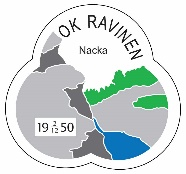 vid Stafett-DM för Stockholm Söndag den 10 september 2017SamlingArena vid Svartbäcksskolan i Haninge, följ vägskyltning mot Tyresta nationalpark. OBSERVERA att det är ett stort antal vägar avstängda pga Velothon Stockholm, se http://www.velothon.com/sv-se/events/velothon-stockholm/trafikinfo.aspx#axzz4qPPGaO2mför senaste information.KollektivtrafikTitta på https://sl.se för information om bussar och övrig kollektivtrafik. Hållplatsen vid arenan heter Svartbäcksskolan.ParkeringPå anvisad plats. Avstånd mellan parkering och arena 300 till 1300 meter. P-avgift 30 kr. Betala gärna med Swish, 072-526 70 08 (Staffan Kjellman), märk med ”P Ravinen”StämplingssystemSportidentStartI direkt anslutning till arenan. Start 10:30 - 13:00. Viktigt att du passerar töm och check på väg till start. Startstämpling gäller.MålgångUtbrutet mål. Följ snitsel efter målstämpling till avläsning av sportidentbrickan, som sker i samma tält som du köpte banan. OBS Viktigt att du registrerar dig efter målgång så slipper vi leta efter dig.Banor* ett mindre inslag av orange svårighetFörsäljning MotionsbanorÖppen från 10:30 till 13:00.AvgifterUngdomar 70 SEK, vuxna 120 SEK. Sportidentbrickor finns att hyra på plats. Brickhyra 30 kr. Förlorad hyrbricka debiteras med 600 kr. Anmälningsavgiften faktureras klubbvis i efterhand. Klubblösa betalar på plats. Det går bra att betala kontant eller med Swish. KartaTyresta-Högsta, nyreviderad, Skala 1:10000, ekvidistans 4 meter. Öppen Motion 7 har skala 1:7500.KarttryckPå många banor har kontrollsiffran fallit bort, framförallt på slutet av banorna. Vi har skrivit dit dem för hand där de saknas men ber er att var observanta då det kan vara lite svårare att se kontrollsiffran än vanligt. Vi beklagar det inträffade men är övertygande om att vi har åtgärdat problemet på ett bra sätt.Förbjudna områdenÄr markerade på kartan och med blågul snitsel om heldraget på kartan. Kartans markering gäller även om ingen snitsel ses i skogen.Banläggarens ord/terrängbeskrivningÅrets Stafett-DM avgörs i en fantastiskt fin och öppen terräng med områden av mossklädda berghällar där sikten kanske inte blir den största utmaningen. Trots detta finns det verkligen ingen avsaknad på detaljrika och tekniska delar där den som behåller den bästa kartkontakten och framförhållningen står som segrare. Många banor kommer direkt efter start få känna på maxpulsen då kuperingen bitvis kan vara mycket kraftig för att komma upp på höjdpartierna. 
Alla banor avslutar i ett parti där det kan upplevas väldigt trångt vid vissa passager, var god och visa hänsyn till andra löpare. /Assar Hellström, banläggare. Hästar I området finns det en hel del stigar där hästar kan komma att vistas. Visa hänsyn och gör lite ljud av dig om du ser hästen en bit fram så att den inte skräms vid ett eventuellt oförberett möte, på så sätt kan också ryttaren ge plats i tid. ViltrapportOm större djur såsom älg eller varg ses, rapportera det till tävlingsledningen.StigarOtydliga stigar är markerade med vit snitsel. På kartan finns det även ”skapade stigar”, dessa är markerade med violett på kartan och röd/vit snitsel i skogen. EndurospårÖM10 vistas i ett område med endurospår. Om det mot förmodan pågår aktivitet så ber vi er ha extra uppsyn. KontrollerUtmärkta med skärm, SI-enhet med kodsiffra samt reservstiftklämma (används endast om SI-enheten slutat fungera)KontrollbeskrivningarEnbart tryckta på kartanSkuggningSkuggning är tillåten i Inskolning, samt ÖM-klasserna. För skuggor i Inskolning, finns extra kartor vid starten (svart/vita). Om du springer stafetten så undvik att skugga innan loppet.Ombyte och DuschDusch inomhus för både herrar och damer, men herrarna kan byta om utomhus.SårvårdEnklare skador tas omhand av första hjälpen service som finns i samband med markan.Miniknat Avgift: 20 SEK per barn.ServeringI vår välsorterade Marka hittar ni hembakat fikabröd, matiga mackor samt hemlagad pull pork & kikärtsgryta. Självklart serveras även grillade TC-burgare och kokt korv. Vi tar gärna Swish 070-30 66 607 (Malin Mårtensson). Varmt välkomna!SportförsäljningOrienteringsspecialisten finns på platsTävlingsreglerSOFTs tävlingsregler gäller.BanläggareAssar HellströmTävlingsledningOla KåbergBankontrollantLars Forsberg, Lars Greilert (ungdomsbanorna)UpplysningarOla Kåberg, 070 323 66 95, olakaberg@hotmail.comVÄLKOMNA!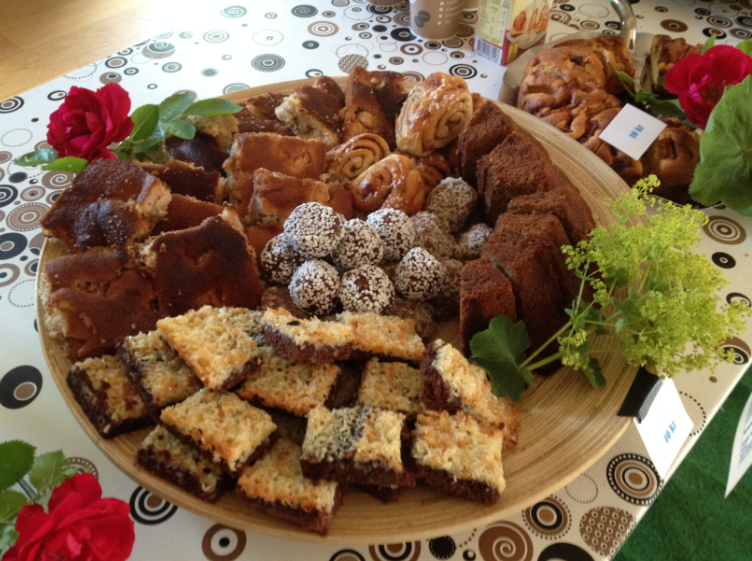 KlassLängdSvårighetKlassLängdSvårighetIN1,6 kmGrönÖM 12,0 kmVitÖM 65,8 kmRödÖM 23,3 kmVitÖM 73,3 kmBlåÖM 32,8 kmGulÖM 84,3 kmSvartÖM 44,9 kmGulÖM 96,8 kmSvartÖM 53,2 kmOrangeÖM 108,9 kmVit*